www.f 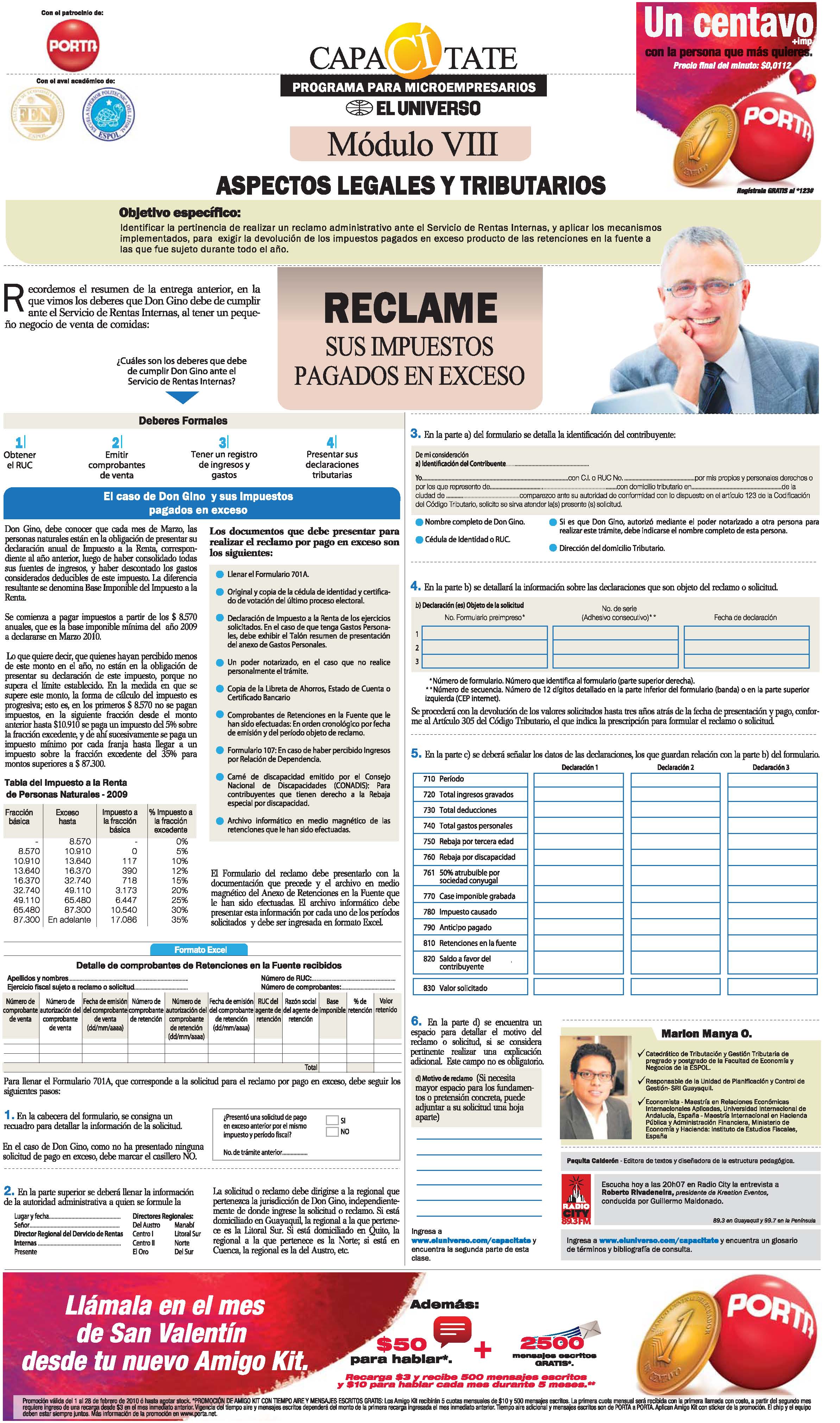 